                                  İHALE İLANI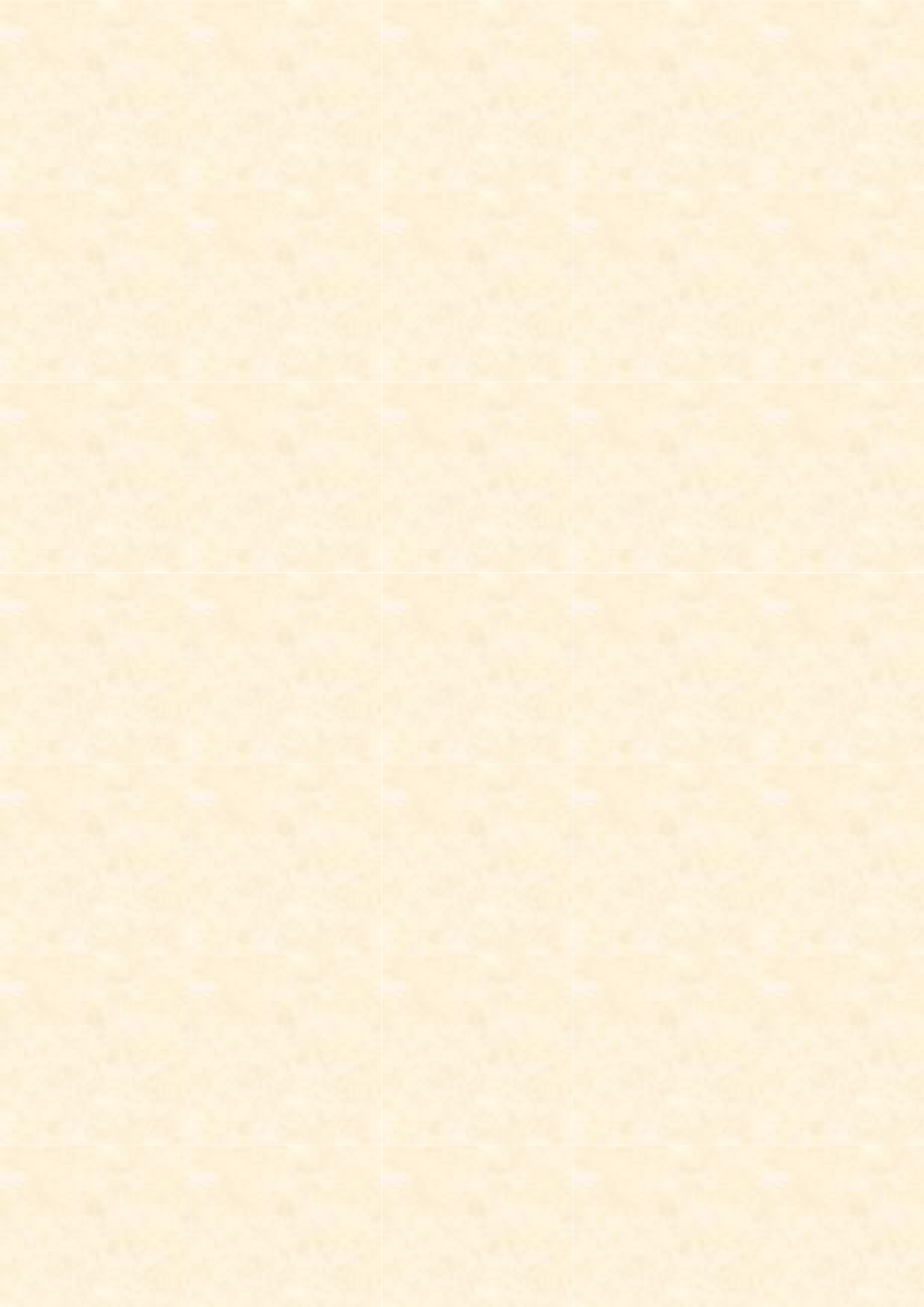 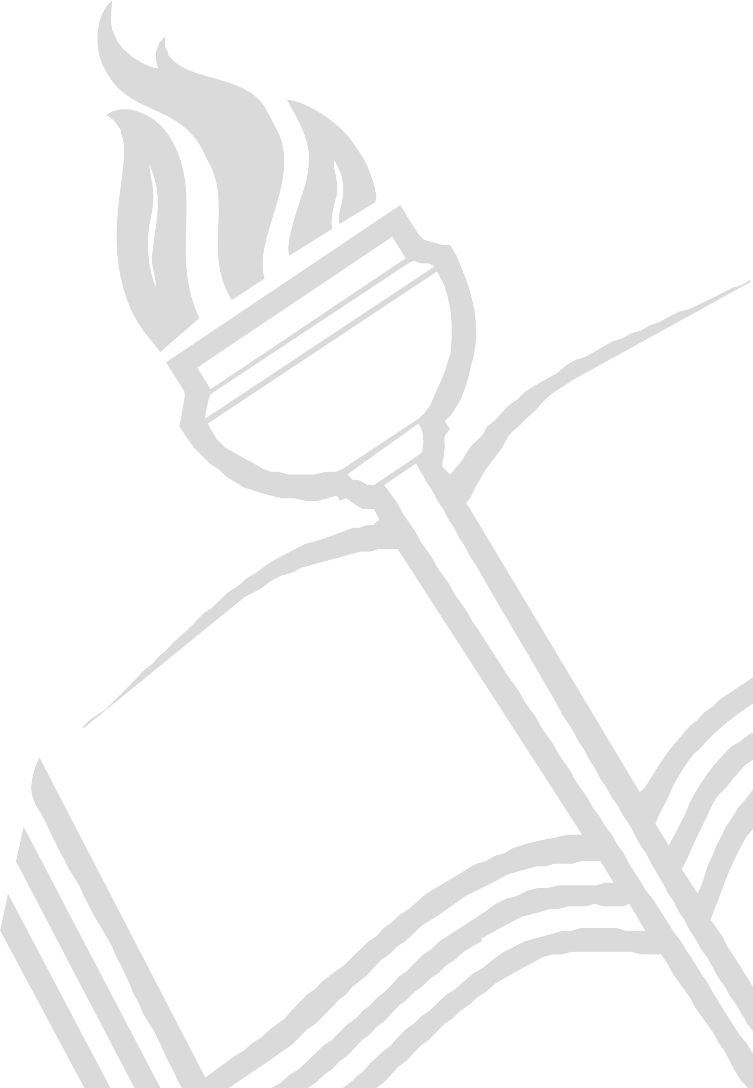                                         ELÇİBEY İMAM HATİP ORTAOKULU                           Müdürlüğü Kantin İşletmesine Ait Kiralama İşlemleri İhale İlanıMadde 1. İhalekonusuiş; Sivas ELÇİBEY İMAM HATİP ORTAOKULU Müdürlüğü binası kantini, 09/02/2012 tarihli Milli Eğitim Bakanlığı Okul Aile BirliğiYönetmeliği çerçevesinde üçüncü şahıslara kiralamak suretiyle işletilecektir.Madde 2. Sözkonusu okul kantini 08/09/1993 tarihlive 2886 sayılı Devlet İhale Kanunu’nun 51. Maddesinin birincifıkrasının (g) bendinegörepazarlıkusulüileüçüncüsahıslarakiralamaksuretiyleişletilecektir. Kiralamadataraflarcasözleşmedüzenlenir.Madde 3. Pazarlığa konu olan kantinin bulunduğu;Madde4İhaleyeiştirakedenler,MilliEğitimBakanlığıOkulAileBirliğiYönetmeliğiKiralamaSözleşmesindekigenel hükümleri ve kantin kiralama işine ait şartnamedeki genel şartların tüm maddelerini önceden okumuş ve aynen kabullenmiş sayılırlar.Madde 5. İhaleye katılmak isteyenler, ihale ile ilgili şart nameyi Sivas ELÇİBEY İMAM HATİP ORTA OKULU Okul Aile Birliğinin ZİRAAT Bankası( Kongre ŞB) 2011/61234276-5001.nolu hesabına 50-TL(ELLİ TL) yatırarak, makbuz karşılığında Elçibey İmam Hatip Orta Okulu Müdürlüğünden temin edebileceklerdir.Madde 6. İhaleyeKatılacak Kişilerde AranacakŞartlar:6.1-T.C. vatandaşıolmak.6.2-Yüz kızartıcıbirsuçtanhükümgiymemişolmak.6.3-Başka birkantinişletiyorolmamakveGeçmişeğitim-öğretimyılındakantinişletmeciliğiyapıldıiseborcubulunmamak6.4-İhaleye katılmakisteyenkişibizzatkatılacaktır.(Vekaletileihaleyegirilmez)6.5-Mesleki YeterlilikBelgesi’nesahipolmak, kantinişletmeciliğiustalıkbelgesinehaizolmakşarttır. (ustalıkbelgesiyoksasırasıilekalfalıkvebunlarınbulunmamasıdurumundakursbitirmebelgesinesahipolmasışartıaranacaktır.)6.6-İhaleden men yasağıalmamışolmak6.7-Vergi borcubulunmamak.6.8-İhalesine katıldığı okulun/kurumun servis taşımacılığını yapmamak.6.9-Sağlık yönünden sakıncalı olmamak.(Sağlık raporu)6.10-İhaleye 18yaşındanküçükolmamakşartıylagerçekkişilerkatılabilir.6.11-Komisyon başkanı ve üyeleriileokulailebirliğininyönetimvedenetimkuruluüyelerininüçüncüdereceyekadaryakınıolmamak.1/1Madde 7. İhale Komisyonuna Verilecek Evraklar :7.1-İkametgah senedi (6 aydaneskiolmamak)7.2-Nüfus cüzdanıfotokopisi7.3-Sabıka kaydı (6 aydaneskiolmamak)7.4-Başka birkantinçalıştırmadığınadairalınmışbelge (Sivas Esnaf ve Sanatkarlar Odasından alınacak). Geçmiş eğitim-öğretim yılında kantin işletmeciliği yapıldı ise borcuolmadığınadairbelge.7.5-05/06/1986 tarihli 3308 sayılıMeslekiEğitimKanunuhükümlerinegörekantincilikalanındaalınmışUstalık belgesi istenir. Ancakkatılımcılarınhiçbirisininustalıkbelgesibulunmamasıdurumundakursbitirme belgesi, kalfalıkveyaişyeriaçmabelgelerindenenazbirinesahipolmaşartıaranır.7.6-İhalesine katıldığı okulun/kurumun servistaşımacılığınıyapmadığınadairbelge.7.7-İhale şartnamesialındıdekontu.(Aslı)7.8-İhale şartnamesinin Elçibey İmam Hatip Orta Okulu Müdürlüğü imzalı örneği.7.9-Geçici teminat Sivas  OkulAileBirliğininhesabına, tespitedilen yıllık kirabedelinin %3’ünden az olmamakÜzere ZİRAAT Bankası( Kongre ŞB nezdinde bulunan 2011/61234276-5001.noluhesabına  (175.5 TL) tekabül eden tutarı geçici teminat olarak yatırdığınadair dekont.7.10-İhaleye katılacakiştirakçininsağlıkraporu(6 aydaneskiolmamak, ihaleyi aldıktansonraistenecektir.)7.11-İhaleden men yasağıalmadığınadairbelge.7.12-Ihaleye 18 yaşındanküçükolmamakşartıylagerçekkişilerkatılabilir.Madde8. Diğer Hususlar:8.1-Kantin ihalesinialankişifiilensözleşmesonunakadarkantiniişletecektir.Hiçbirşekildekantinibaşkasınadevredemez.8.2-Tekliflerde Dış Zarfın 2886 sayılıDevletİhaleKanununun 38.maddesine uygunolacak.8.3-Teklif vebelgelerŞartnamedeaçıklandığışekildehazırlanarakOkulMüdürlüğüne, ihalegünüihalesaatinekadarteslimedilecektir. Belirtilengünvesaatekadardosyayıteslimetmeyenlerihaleyekatılamazlar.8.4-İhale üzerindekalanisteklikararınkendisinetebliğindenitibaren(5)beşgüniçindekesinteminatileişletmebedelinin ilk taksidinipeşinyatıraraksözleşmeimzalayacaktır. Aksitakdirdeteminatiratkaydedilir.8.5-Sözleşmeler biryıllıkolupöğrencivepersonelsayısında %25 oraınındadeğişiklikdurumugözönündebulundurularak her yıl ÜFE oranındaartışyapılacaktır.8.6-İhaleden öncekantinyerigörülebilir.8.7-Yıllık işletmebedelipeşinveya (8,5) sekizbuçukaydataksitlerleödenir. OkullarınyarıyıltatilindeolduğuŞubatayında (15) günlükileyaztatilindeolduğuHaziran, Temmuz, Ağustosaylarındakiraödenmez.8.8-İhaleye katılanolmamasıdurumunda, yeniihalebirhaftasonrayineaynıyervesaatteyapılacaktır.8.9-Kantin yükümlülüklerinintakibibirlikveokulyönetimitarafındanyapılır. Kantinişletmecisininyükümlülüklereuymadığıbirlikyönetimincetespitedildiğindesözleşmebirlikkararıilefeshedilir.8.10-İşletmeye aitelektrikvesusayaçabonelikleriyenimüstecirtarafındankendiadınayapılacaktır.8.11-Şartnameveakdedileceksözleşmenintakibindendoğacak her türlüihtilafmerciiilgiliyasalarçerçevesindeSivas Mahkemelerive Sivas İcraDaireleri’dir.ÖzelŞart:MilliEğitimBakanlığıtarafındanhazırlanan 09/02/2012 tarih ve 28199 sayılıResmiGazetedeyayımlananOkulAileBirliğiYÖnetmeliğinineklerbölümündebuluna Özel Şartlar başlığında “ Kiracınındeğişmesidurumda; kantinejkiracıtarafındanyapılantümtesisimasraflarıkullanımsüresiveamortisman da dikkatealınarakokul, birlik, varsailgiliodatemsilcisinin kuruluşunun ve gerektiğin debilirkişi katılımıyla oluşturulan komisyoncatakdiredilenmeblağ, eskikiracıyayenikiracıtarafındanödenir. Bu hususihaleilanındaveşartnamedebelirtilir. “ hükmügereğinceeskikiracıtarafındanyapılantümtesismasrafları, okulumuzcaoluşturulankomisyontarafındanbelirlenenmiktareskikiracıyayenikiracıtarafındanödenir.	Madde 9. İş bu ilan günü 11/12/2018 saat 9:00 le 26/12/2018 günü saat 10:00’ ye kadar 15 gün süre ile Sivas Milli Eğitim Müdürlüğü ile Elçibey İmam Hatip Ortaokulu Müdürlüğüilan İnternet sitelerinde  ilan edlecektir.11/12/2018İhaleKomisyonu                                                                                                                                                                                            1/2